ФОТООТЧЕТ Группа «Солнышко»июль 201 НЕДЕЛЯ «ЗДОРОВЬЕ (солнце, воздух и вода)»Воспитатель: Копытова Т.И.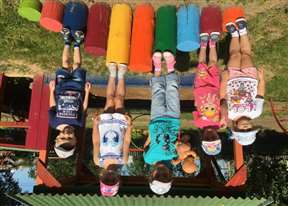 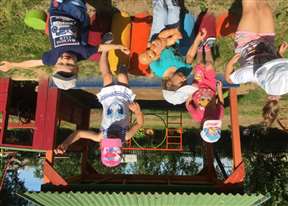 Подвижная игра «Спрыгни в воду»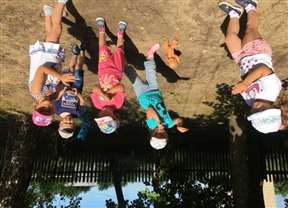 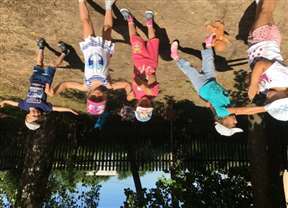 Подвижная игра «Море волнуется»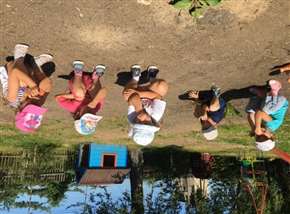 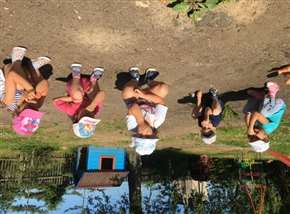 Упражнение на дыхание «Спрячься в воду (задержи дыхание)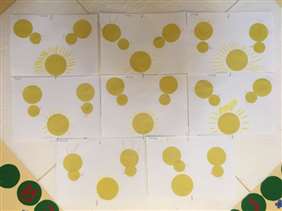 Аппликация сюжетная с элементами рисования «У солнышка в гостях»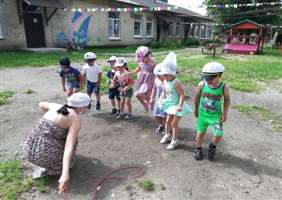 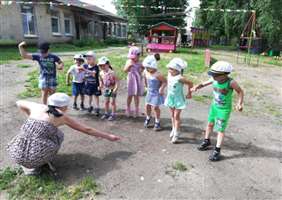 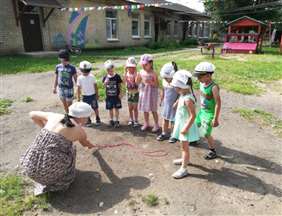 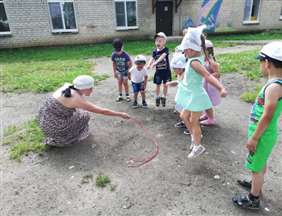 Подвижная игра «Невод»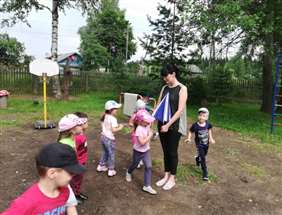 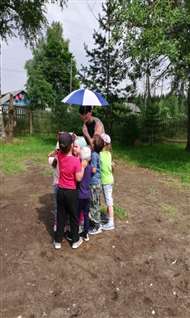 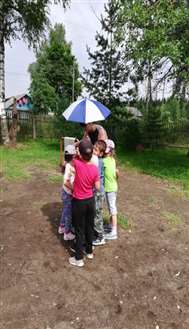 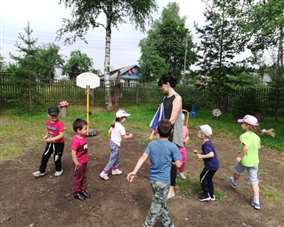 Подвижная игра «Солнышко и дождик»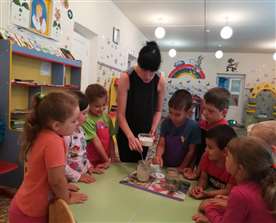 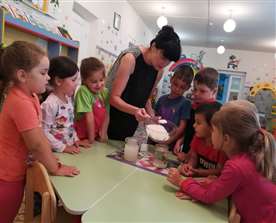 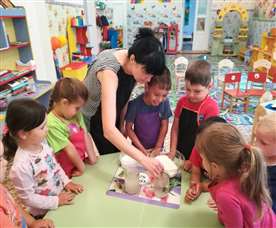 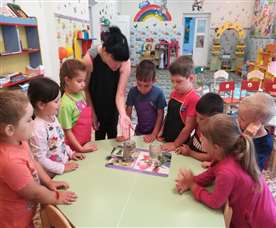 Наблюдение «Вода бывает разная» (чистая, грязная, соленая, сладкая)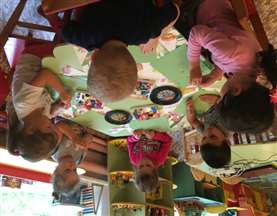 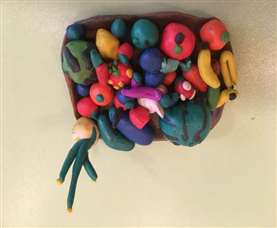 Лепка «Витаминный натюрморт»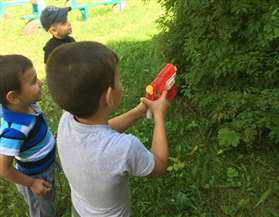 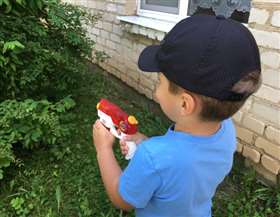 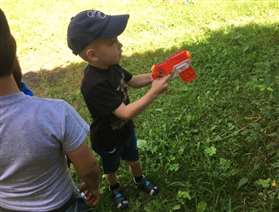 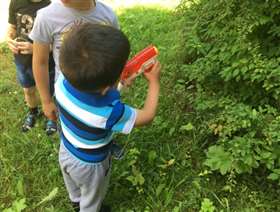 Игры с водой «Путешествие с брызгалкой»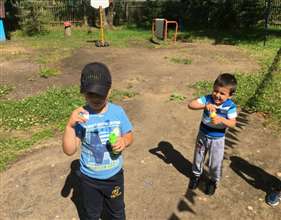 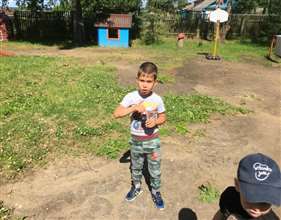 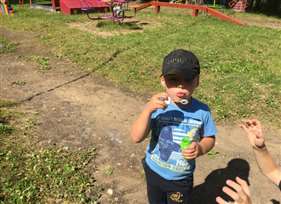 Упражнение на дыхание «Мыльные пузыри»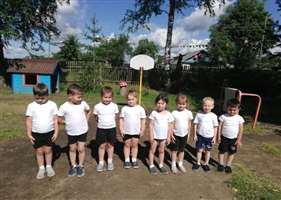 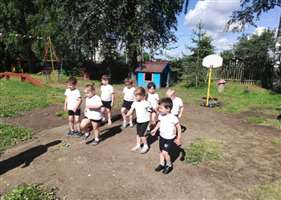 Спортивное развлечение «Выручаем Айболита»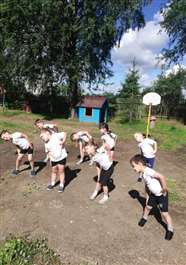 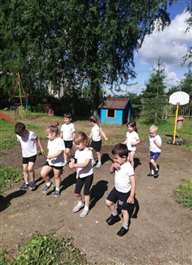 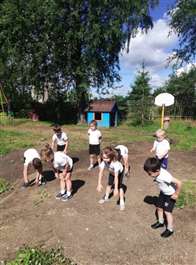 Зарядка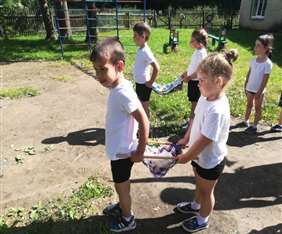 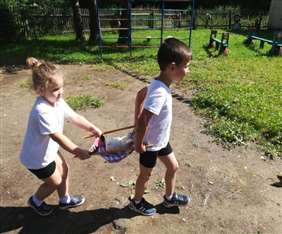 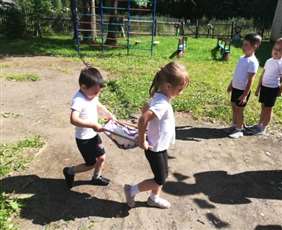 Эстафета «Перенеси Зайчика на носилках»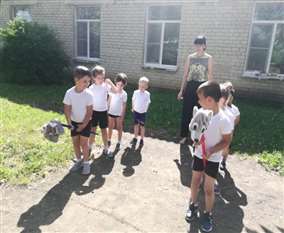 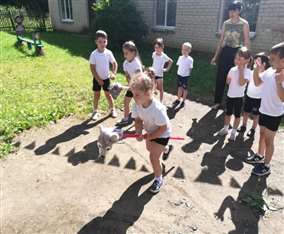 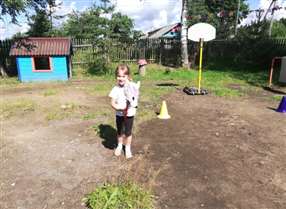 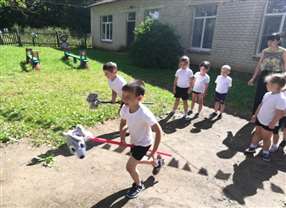 Эстафета «Проскачи на волке верхом»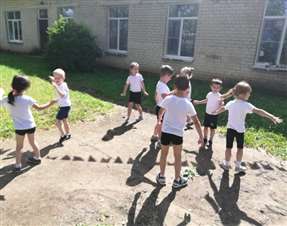 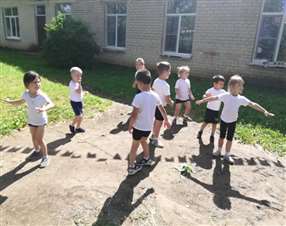 Подвижная игра «Морская фигура на месте замри»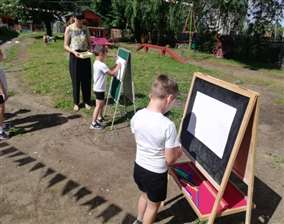 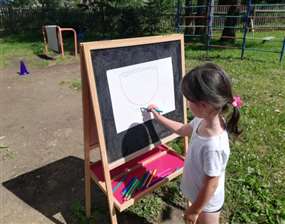 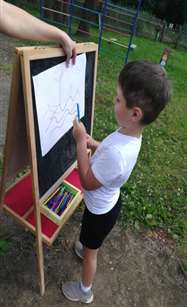 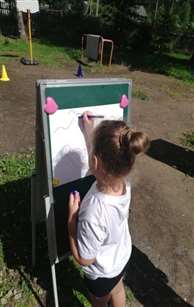 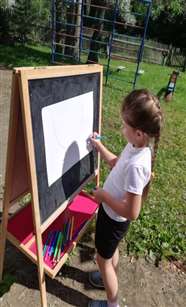 Аттракцион «Кто быстрее нарисует кораблик»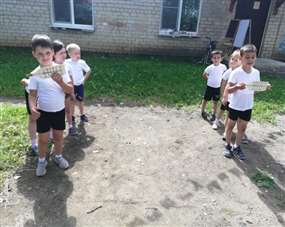 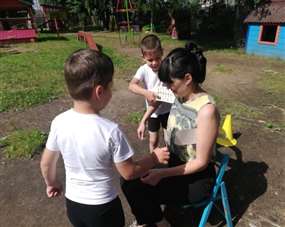 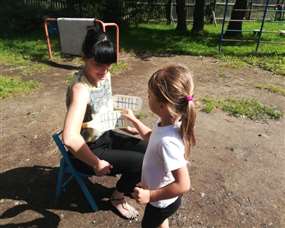 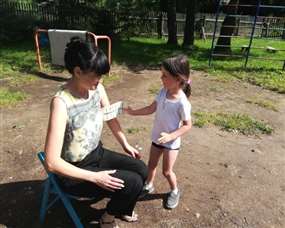 Эстафета «Поставь градусник»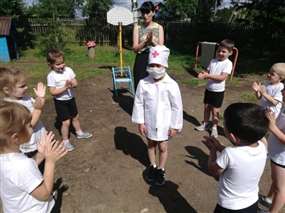 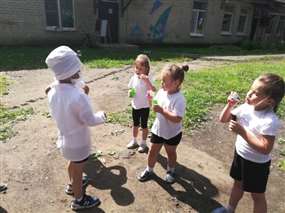 Танец доктора Айболита!